 Professor (Mr) NICOLA (Name) DIMITRI (Surname) Office Address   (for Correspondence)                                                                             Department of Political Economy and Statistics 	 University of Siena Piazza San Francesco 7  53100 Siena Italy Tel 0039-0577-232695 Cell 0039-339-7974466  Email: dimitri@unisi.it www.deps.unisi.it    Home Address                                                                               Via delle Regioni 18  53035 Monteriggioni Siena-Italy Italy Tel 0039-0577-596487 Cell 0039-339-7974466  Email: dimitri@unisi.it  Languages Italian (Mother tongue) English (fluent)  French (basic)  CURRICULUM VITAE Education  1989 PhD Economics, University of Siena.   1982 MSC Statistics, London School of Economics.  1980 Undergraduate Statistics and Economics, University of Siena. (cum laude) Academic Positions 2002 Full Professor of Economics, University of Siena 2000 Associate Professor of Economics, University of Siena 1999 Associate Professor of Economics, University of Chieti-Pescara 1991 Assistant Professor of Economics, University of Siena  Academic Service  2006-2013 Italian Delegate for 7th EU Framework Programme (Cooperation: SocioEconomic Sciences and Humanities) 2007-9 Head of the Department of Economic Policy, Finance and Development, University of Siena  2006 Acted as Rector of University of Siena (February-April)  2004-06 Deputy Rector, University of Siena   2003-04 Head of Department of Political Economy University of Siena 2002 Rector Delegate for Real Estate and Procurement, University of Siena  2001 Member Scientific Committee Master in Economics and Banking MEBS, University of Siena 2001 http://www.unisi.it/mebs/organi_mebs.html Member Scientific Committee Master in Digital Economics,, University of Siena 2000-01  Programme Director PhD Cognitive Sciences, University of Siena   2000-01 Member of Board of Administrators, University of Siena  Affiliations, Honours, Scholarships and Fellowships  2021 Visiting Professor IMT Lucca-Italy 2020 Member University of Zurich Blockchain Center, CH. 2018 Research Associate Center for Blockchain Technologies, University College London UK 2016 Visiting Professor, Computer Science Department, University of Liverpool, UK 2014-17 Lecturer Master Public Policy, University of Cambridge-UK 2014 School of Oriental and African Studies (SOAS) London, UK (e-learning consultant) 2013 Visiting Professor University of Freiburg (Germany) 2009-14-16-17-19 Visiting Professor IMT Lucca  2012 Fernand Braudel Fellowship (European University Institute, Florence)  2011 Research Associate and Honorary Professor Maastricht School of Management (Maastricht, NL)  2009 Institute for Advanced Studies (Princeton, US)  2009 CNR Associate “Institute of Science and Technology of Cognition”   2007 Netherlands Institute for Advanced Studies (NIAS) 1999 Member of the Center for Economic Theory (SET), University of Milan  1999 Nato-CNR   Fellowship (Cambridge, UK)  1995 Life Member “Clare Hall College” (Cambridge, UK) 1995 British Chevening, British Council (Cambridge, UK)  1984 Assicurazioni Generali, Trieste  1982 Ente Einaudi, Rome 1982 Fullbright  Student (Statistics, UNC Chapel Hill, US)     1981 “Monte dei Paschi”,  Siena  1990 Post Doc, University of Siena  Academic Visits  2009 Institute for Advanced Studies (Princeton-US) 2008 University of Montreal (CA-Visiting Professor) 2007 Netherland Institute for Advanced Studies (Wassenaar-NL) 1992-2018 University of Cambridge (UK) (at least one month each year) 1998 Washington University St Louis (US) Other Academic, Professional Appointments and Collaborations 2019 Procurement Advisor Italian Ministry of Foreign Affairs and Cooperation  2017 Procurement Advisor Dutch Ministry of Defence, Den Haag (NL) 2016 Advisor Roche Pharmaceutical  Lecturer to the Dutch Ministry of Defence, Den Haag (NL) 2016-2019 Corvers Chair in Innovation Procurement- Maastricht School of Management 2015 Consultant AbbVie (EU Joint Procurement)  2015  Lecturer on the Economics of Procurement SORESA, Naples Italy  2013 Economic Advisor for Restoffenunie BV (NL) Expert rapporteur on Public Procurement for the European Parliament 2013-20 Lecturer International Master in Procurement Management (EBRD University of Rome Tor Vergata and University of Belgrade, 2017-19 ) 2012 Lecturer in Procurement for a EU Commission-ITCILO project (Belgrade-Ankara)  Lecturer in Procurement BanglaDesh Delegation of Public Procurement Officers (Rome)    2010-12 	Procurement 	Advisor 	to 	RVR 	(Dutch 	Ministry 	of 	Justice) http://www.rvr.org/nl/about_rvr 2009-13 Lecturer and Collaborator on Public Procurement and PPP “Advanced School for Public Administration ”, Prime Minister Cabinet http://www.sspa.it/  2009-20 Consultant “Corvers Procurement Services” (S’Hertogenbosch, NL) 2008-9 Lecturer Master “Euromediterranean” (Cerisdi-Palermo) 2008-20 Lecturer Master in Procurement Management (University of Tor Vergata-Rome) http://www.economia.uniroma2.it/procurement/index.asp?area=16  (University of Roma, Tor Vergata)   2007-12 Lecturer Master Public Procurement for Sustainable Development (ITCILO, UN, Torino) http://lamp.itcilo.org/masters/proc/  2006-16 Lectures PhD In Economics, Institute for Advanced Studies (IMT, Lucca-Italy) http://www.imtlucca.it/  2005 Lecturer Master Economics and Finance, Catholic University, (Milan)  2007-8 Consultant “Toscana Life Sciences” Foundation www.toscanalifesciences.org Siena  2004-8 Consultant Italian Procurement Agency CONSIP www.consip.it,  Rome 2002-4 Economic Consultant , Japanese Embassy, Rome.    Further Academic and Professional Appointments 2006 Italian Agency for Environment (APAT) 1997 Italian Insurance Companies Association (ANIA)  1995 Eurobic South Tuscany   1984 Foundation U. Bordoni, Italian Ministry of Telecommunications   1983 Texas Instruments Teaching Since 1992 taught at graduate and undergraduate level, : Microeconomics; Macroeconomics; Economic Policy; Monetary Economics; Game and Decision Theory, Health Economics, Procurement, Mathematics, Statistics, Auction theory, Procurement  Conferences and Seminars  Presented papers at various national and international conferences, as well as Departments. Moreover, contributed to the organization of a number of national and international conferences.  Selected Written Works  Un Ruolo da Difendere; Poste & Telecomunicazioni (1985), n°5. Generalizations of Some Continuous Time Epidemic Models; Quaderni dell'Istituto di Economia, Facoltà di Scienze Economiche e Bancarie Università di Siena (1987) n° 65. A Note on Risk Sharing in the Principal-Agent Relationship; Economic Notes, (1987) n°3. A Short Remark on Learning Rational Expectations; Economic Notes, (1988) n°3. Some Results on Ranked Contracts; Economic Notes, (1989) n°2. On the Robustness of the Rational Expectations Hypothesis; Quaderni del Dipartimento di Economia Politica,Facoltà di Scienze Economiche e Bancarie Università di Siena (1989) n° 90. Asymptotic Consensus with Partitions; Quaderni del Dipartimento di Economia Politica, Facoltà di Scienze Economiche e Bancarie Università di Siena (1991) n° 135 (under revision) Macroeconomics: A Survey of Research Strategies; with A Vercelli, (eds.) Oxford University Press (1992). Generalized Information Structures: Some Theoretical and Methodological Issues; Quaderni del Dipartimento di Economia Politica, Facoltà di Scienze Economiche e Bancarie, Università di Siena,(1992), n°144.(under revision)  Learning Partitions; Economics Letters, (1993). On Sufficient Conditions for Rational Information Processing ; Quaderni del Dipartimento di Economia Politica, Facoltà di Scienze Economiche e Bancarie, Università di Siena,(1994), n°171. The Expected Cost of Capital: Private vs. Public Debt Placements (with Alberto Dalmazzo) ; Quaderni del Dipartimento di Economia Politica, Facoltà di Scienze Economiche e Bancarie, Università di Siena,(1994), n°178. (under revision)  Randomization and Cooperation with Knightian Uncertainty; Quaderni del Dipartimento di Economia Politica, Facoltà di Scienze Economiche e Bancarie, Università di Siena,(1995), n°191. The Economic Theory of Learning: An Introduction. Monograph Series, Dipartimento di Economia Politica, Facoltà di Scienze Economiche e Bancarie, Università di Siena, (1996), n°8.  Indipendenza tra Eventi con Probabilità Non-Additive in “Incertezza, Razionalità e Decisioni Economiche” (A. Vercelli Ed), (1998), Il Mulino Independence Between Events with Non-Additive Probabilities; in “Uncertain Decisions” di L. Luini (Editor), (1999) Kluwer. Insurance Reversal in an Agency Model with Uncertainty, Journal of Institutional Theoretical Economics, (1999), 155, 516-526   Alcune Applicazioni delle Probabilità Non-Additive, on Collana Atto di Congressi (CNR Project on “Decisioni Statistiche: Teoria ed Applicazioni”), (1999)  Pitagora Editrice, Bologna.  Correlation, Learning and the Robustness of Cooperation: Review of Economic Dynamics (2000) , 3, 311-329. Coordination in an EMAIL Game without “Almost Common Knowledge: Journal of Logic, Language and Information 12, 1-11 (2003).  Correlated Communication;  in “Cognitive Processes and Economic Behavior” (Dimitri-Basili-Gilboa eds), Routledge-London (2003) Efficiency and Equilibrium in the EMAIL Game; The General Case : Theoretical Computer Science, 314, 335-349, (2003).  Generating Realistic Data Sets for Combinatorial Auctions (with A. Bonaccorsi, B. Codenotti, M. Leoncini, P. Santi, G. Resta) : Proc. IEE Conference on Electronic Commerce (CEC), Newport Beach, CA, pp 331-338, June 2003.   Cooperation with Strategy-Dependent Uncertainty Attitude Quaderni del Dipartimento di Economia Politica, Facoltà di Scienze Economiche, Università di Siena, (2005) (submitted).  Hyperbolic Discounting can Represent Consistent Preferences,  Quaderni del Dipartimento di Economia Politica, Facoltà di Scienze Economiche, Università di Siena, (2005) (submitted) Handbook of Procurement (Dimitri, Piga, Spagnolo eds), (2006), Cambridge University Press http://www.cambridge.org/catalogue/catalogue.asp?isbn=9780521870733 Fostering Participation, in “Handbook of Procurement” (Dimitri-Piga-Spagnolo eds), Cambridge University Press (2006) When Should Procurement be Centralized ? in “Handbook of Procurement” (Dimitri-Piga-Spagnolo eds), Cambridge University Press (2006) Information and Competitive Tendering in “Handbook of Procurement” (Dimitri-Piga-Spagnolo eds), Cambridge University Press (2006) Multi-Contract Tendering Procedures and Package Bidding in Procurement in “Handbook of Procurement” (Dimitri-Piga-Spagnolo eds), Cambridge University Press (2006) Putting Auction Theory to Work (by P. Milgrom, Cambridge University Press, 2003)  Review article for “Rivista di Politica Economica” (2007) Formule d’Aggiudicazione nelle Gare per gli Acquisti Pubblici (Scoring Rules in Public Procurement) 	, 	Quaderni 	Consip 	(2007) 	http://www.consip.it/on-line/Home/Ricercaesviluppo/UfficioStudi/Pubblicazioni.html  “Last Minute Bidding” Equilibrium in Second Price Internet Auctions, Working Papers Series n°1, Dipartimento di Politica Economica, Finanza e Sviluppo, Università di Siena (2007) (under revision)    On the Stage Division Mechanism in Pharmaceuticals Development Processes, Drug Discovery Today, 13, 902-906, (2008)      Decisioni Intertemporali e Risparmio, Giornale Italiano di Psicologia¸ XXXV, 779-783  (2008)   Standard  ed Innovazione negli Acquisti Pubblici (Standards and Innovation in Public Procurement), 	 	Quaderni 	Consip 	(2008) 	http://www.consip.it/on-line/Home/Ricercaesviluppo/UfficioStudi/Pubblicazioni.html  Basi D’asta nelle Gare per gli Acquisti Pubblici, Rivista di Politica Economica  Maggio-Giugno (2008)  http://www.rivistapoliticaeconomica.it/2008/mag-giu/albano.php Dynamic Consistency in Extensive Form Decision Problems: Theory and Decision, 4, 345-354, (2009)  Cooperation with Time-Inconsistency (under revision)  The Economics of Priority Review Vouchers, Drug Discovery Today, 15, 887-891, (2010)   Global burden and Investment for Neglected Diseases?, The Lancet Infectious Diseases, 10, 658-659. (2010)  What Constitutes an Optimal Portfolio of Compounds? Clinical Pharmacology and Therapeutics, 80, 300-303. (2011)    An Assessment of the Pharmaceutical Industry R&D Productivity, Trends in Pharmacological Sciences, 12, 683-685. (2011)  “Mirror Revelation” in Second-Price Tullock Auctions (under revision ) (2012)  R&D Investments for Neglected Diseases could be Sensitive to the Economic Goals of Pharmaceutical Companies, Drug Discovery Today, 17, 818-823. (2012)   Gains and Losses in Intertemporal Preferences: A Behavioural Study (with Faralla, Benuzzi and Nichelli), in “Neuroscience and the Economics of Decision Making” (Innocenti A-Sirigu A. eds) Routledge, (2012)  Some Law & Economics Considerations on the EU Pre-Commercial Procurement of Innovation, in “The Applied Law end Economics of Public Procurement” (Piga,Treumer eds) (2012), Routledge.  On the “Exclusion Principle” in All-Pay Auctions with Incomplete Information (submitted) (Maastricht School of Management Working Paper Series 2012/50) (2012)   Time  Discounting and Time Consistency, (with J. van Eijck)  in “Games, Actions and Social Software” (R. Verbrugge and J. van Eijck Eds), Texts in Logic and Games, Springer Verlag (2012)  On the Reward-Loss Duality in Time Consistent Decision Making. in “The goals of cognition: Essays in honor of Cristiano Castelfranchi” F. Paglieri, L. Tummolini, R. Falcone, M. Miceli (Eds.) London: College Publications (2012)     R&D Incentives for Neglected Diseases, PLoS ONE, 7(12); e50835. (2012)     On the Notion of “Information Set” in Extensive Form Games with Imperfect  Information (2012) (submitted) A New Approach to Assess Drug Development Performance, (with A Rosiello and F. Fiorini), 18, 420-427, Drug Discovery Today, (2013)   Best Value for Money in Procurement, The Journal of Public Procurement,13,149-175 (2013)  Aste. Formati d’Asta, in Economia e Finanza, Istituto Enciclopedia Italiana Treccani, pp 74-75  (2013)  Game theory considerations on third countries’ reciprocal access rules to EU public procurement (2013), Expert report for the European Parliament.   (Under revision for submission) Pricing Pharmaceutical Compounds under Development, Trends in Pharmacological Sciences, 35, 217-218, (2014)  Neural correlates in intertemporal choice of gains and losses (with V. Faralla, F. Benuzzi, P. Nichelli),  Journal of Neuroscience, Psychology, and Economics, 8, 27-47 (2015) The 	Economics 	of 	Epidemic 	Diseases, 	Plos 	One, http://dx.doi.org/10.1371/journal.pone.0137964 (2015) Eligibility and efficiency in public procurement systems design, in Future Proofing Procurement, United Nations Office for Project Services (UNOPS) (2016) Le Aste su Internet, Rivista di Politica Economica, I-III,1-20, (2016)  Bitcoin Mining as a Contest, Ledger, 2, 31-37 (2017) Joint Public Procurement Colloquium, in Law and Economics of Public Procurement Reforms (Piga G.- Tatrai T. eds) Routledge (2017) 65), Joint Procurement and the EU Perspective, with Mennini F. Gitto L., Lichere F., Piga G., in Law and Economics of Public Procurement Reforms (Piga G.- Tatrai T. eds) Routledge (2017) The Blockchain Technology; Some Theory and Applications, Maastricht School of Management Working Paper, 2017/3 (2017) A Characterisation of Observability and Verifiability in Contracts: International Game Theory Review, 20, 1 (2018)  Last Minute Bidding Only is Implausible in E-Bay Sealed Bid Type-of-Auctions, (revised and resubmitted to Electronic Commerce Research 2018) Combinatorial Advertising Internet Auctions, Electronic Commerce Research and Applications, 32, 49-56 (2018) 70) The Race for an Artificial General Intelligence: Implications for Public Policy, with W. Naudè, AI & Society, April (2019) Transaction Fees, Block Size Limit and Auctions in Bitcoin, Ledger, 4, 68-81, (2019) Skills, Efficiency and Timing in a Simple Attack and Defence Model, Decision Analysis, 17, 227-234, (2020)  Budget Allocation Design in the EU Pre-Commercial Procurement for Innovation, Journal of Public Procurement, 20, 88-96, (2020) Pricing Cloud IaaS Computer Services, Journal of Cloud Computing, 9, 1-11, (2020) Intellectual Property Rights in the EU Pre-Commercial Procurement for Innovation, Journal of Strategic Contracting and Negotiation , 4, 186-199, (2020) Public Procurement and Innovation for Human-Centered Artificial Intelligence, (with Wim Naudè) IZA Discussion Paper No. 14021, (2021)The “Italian Football Federation Auction” for Co-Ownership Resolution, Review of Industrial Organization, 58, 275-285 (2021)  Monetary Dynamics with “Proof of Stake”, Frontiers in Blockchain (forthcoming) (2021)Some Work in Progress  A Representation of the Blockchain (submitted) Why do Lotteries Exist?   Preference for Future Consumption can Increase Current Consumption with Endogenous Time Discounting   War of Attrition and the Cost of Smart Contracts on Ethereum (submitted) Referee  Clinical Pharmacology and Therapeutics, Economic Notes, Frontiers in Blockchain, Health Economics, IEEE Transactions on Services Computing, International Journal of Game Theory, Journal of Institutional and Theoretical Economics, Journal of Economic Behaviour and Organization, Journal of Economic Psychology, Journal of Mind and Society, Mathematical Reviews, Note Economiche, Ledger, Research in Economics, Structural Change and Economic Dynamics, Autonomous Agents and Multi-Agents Systems, Rivista di Politica Economica, Economia Pubblica, Theory and Decision, Topoi, The Lancet Infectious Diseases, PLoS ONE, Expert Review in Pharmacoeconomics & Outcomes Research, Small Business Economics, European Journal of Operational Research, Public Management Review, Cambridge University Press, The Dutch Research Council (NWO).      Associate Editor of the Journals Frontiers in Blockchain IET Blockchain 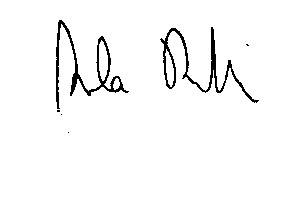 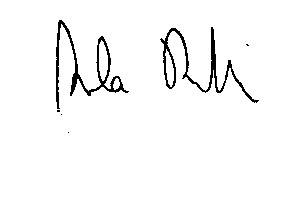 